RESUME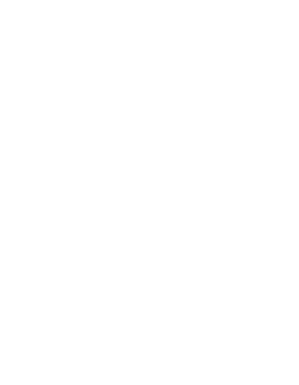 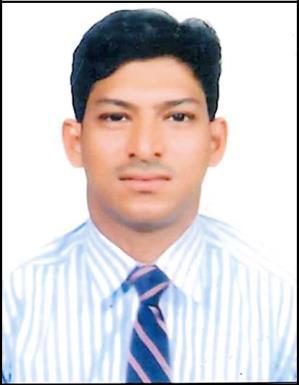 ABDUL E mail: abdul-394842@2freemail.com Dubai, UAE----------------------------------------------------------------------------------------------------------------OBJECTIVES:To pursue a career in an organization having a global vision, which encourages creativity and offers an opportunity to learn and develop both in professional and personal aspects. I look forward to a career that would realize my own capacity, capability, experience and give me a satisfaction having of fully realized my potentialsMAJOR STRENGTH:Excellent presentation communication skills, both written and verbalHighly self motivated and strong interpersonal individualfast learner, hard worker and result orientedAbility to meet deadlines in an effective wayAble to develop and implement policies and proceduresProven ability to lead successful programs and teamsReady to learn anything new in the shortest period possibleEDUCATIONAL QUALIFICATION:11 P.U.C Badria P.U College MangaloreS.S.L.C ST. Josephs High School MangaloreWORK EXPERIENCE:Presently Working as a Cashier in DUBAI from 1st DEC 2017 onwardsWorked as a Tour Consultant in Dubai from July 2013 to August 20141 Year Experience as a Supervisor in SAUDI ARABIA From December 2015 to December 20161 Year Experience as a Tour Consultancy3 Years' Experience as a Office Assistant3 Years' Experience as a Assistance Supervisor IN ABUDHABI1 Year Experience as a Office Assistant in MANGALORE3 Years' experience as a Office Assistant in MANGALORE3 Years' experience as a Tour Consultant in Travels MangaloreDesignation: Tour ConsultantCommunicating with travel partner to manage hotel booking and other services.Establishing and developing good relationship with and business partners.Make professional, accurate cost effective arrangement for client while providing excellent customer service.Responsible for answering all phone all from members travelling or needing information to any destination and booking such reservations in timely and efficient mannerAnswer phones professionally, courteously and promptly.Proactively market, sell and consult with client in regards to tour, cruise, visa air, car and hotel products and all other related services.Keep up to date with knowledge of vacation, tour , and cruise areas, tour packing, preferred enders and in- house groups.Manage several successful relationships with agents.Generation sales and giving high profit business to the company.PERSONAL SKILLS:Good negotiation skills.Leadership, command and control skills.Problem solving and motivational skills.Ability to work under pressure & independently.Flexible mature to deal with dynamic situations.Excellent communication skills, Confident & Hard working.Quick Learner & cooperative nature.LANGUAGES KNOWN:English .Hindi, Urdu, Kannada.DECLARATION:I do here by declare that the above mentioned information are true and correct to the best of my knowledge and beliefABDUL PERSONAL DETAILS:Name:ABDUL Nationality:IndianMarital Status:MarriedDate of Birth:20/04/1978Visa Status:Employment Visa